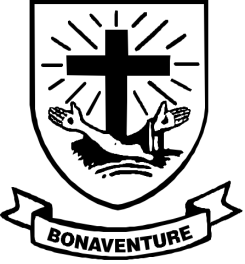 St Bonaventure’s School Improvement Plan 2019-20School context School context School context School context School context School context Number of pupils on role404 (term 2)Number of pupils eligible for pupil premium32 (Years 1-6)(Reception numbers  not yet confirmed)Number of pupils with an Educational Health Care Plan (EHCP)3Percentage of pupils in KS1 with low prior attainment 17%Percentage of pupils in KS1 with average prior attainment83%Percentage of pupils in KS1 with high prior attainment22%Percentage of pupils in KS2 with low prior attainment7%Percentage of pupils in KS2 with average prior attainment87%Percentage of pupils in KS2 with high prior attainment13%Percentage of pupils with EAL30%KS2 average progress scoresReading 3.73Writing -0.52Maths 0.94Attendance %(2018-19) 96.72%RAG key:RAG key:RAG key:RAG key:Complete On targetAt risk Not achieved Objectives for 2019-20: To improve the effectiveness of teaching and learning to engage and challenge all pupilsObjectives for 2019-20: To improve the effectiveness of teaching and learning to engage and challenge all pupilsAchievement gap issues      Accelerate progress in writing across the school based on pupils starting pointsObjective 1 (teaching & learning)Identify and share best practice in teaching and learning to improve outcomes across the curriculumObjective 2 (achievement)Identify and address the barriers to learning of identified vulnerable pupils (high need SEN, Pupil Premium pupils and pupils with social and emotional needs) Objective 3 (leadership)Explore effective approaches to supporting staff and pupil’s mental health and well-being.Objective 1: Identify and share best practice in teaching and learning to improve outcomes across the curriculumObjective 1: Identify and share best practice in teaching and learning to improve outcomes across the curriculumObjective 1: Identify and share best practice in teaching and learning to improve outcomes across the curriculumObjective 1: Identify and share best practice in teaching and learning to improve outcomes across the curriculumObjective 1: Identify and share best practice in teaching and learning to improve outcomes across the curriculumObjective 1: Identify and share best practice in teaching and learning to improve outcomes across the curriculumSuccess criteria:Cross curricular approach improves outcomes across the curriculum. Gospel values are embedded within the St Bons curriculum.Pupils are supported to develop oracy skills including physical, linguistic, cognitive and social and emotional. Teachers plan ‘the learning journey’ focusing on depth of learning and making connections. Subject leaders support teachers in planning ‘the learning journey’.Through the engagement in the PLC staff identify and share strategies which improve teaching & learning. St Bons curriculum reflects the communities we serve and our Catholic identify. EAL and identified pupils demonstrate a developing vocabulary which is evidenced in their outcomes. Success criteria:Cross curricular approach improves outcomes across the curriculum. Gospel values are embedded within the St Bons curriculum.Pupils are supported to develop oracy skills including physical, linguistic, cognitive and social and emotional. Teachers plan ‘the learning journey’ focusing on depth of learning and making connections. Subject leaders support teachers in planning ‘the learning journey’.Through the engagement in the PLC staff identify and share strategies which improve teaching & learning. St Bons curriculum reflects the communities we serve and our Catholic identify. EAL and identified pupils demonstrate a developing vocabulary which is evidenced in their outcomes. Success criteria:Cross curricular approach improves outcomes across the curriculum. Gospel values are embedded within the St Bons curriculum.Pupils are supported to develop oracy skills including physical, linguistic, cognitive and social and emotional. Teachers plan ‘the learning journey’ focusing on depth of learning and making connections. Subject leaders support teachers in planning ‘the learning journey’.Through the engagement in the PLC staff identify and share strategies which improve teaching & learning. St Bons curriculum reflects the communities we serve and our Catholic identify. EAL and identified pupils demonstrate a developing vocabulary which is evidenced in their outcomes. Success criteria:Cross curricular approach improves outcomes across the curriculum. Gospel values are embedded within the St Bons curriculum.Pupils are supported to develop oracy skills including physical, linguistic, cognitive and social and emotional. Teachers plan ‘the learning journey’ focusing on depth of learning and making connections. Subject leaders support teachers in planning ‘the learning journey’.Through the engagement in the PLC staff identify and share strategies which improve teaching & learning. St Bons curriculum reflects the communities we serve and our Catholic identify. EAL and identified pupils demonstrate a developing vocabulary which is evidenced in their outcomes. Success criteria:Cross curricular approach improves outcomes across the curriculum. Gospel values are embedded within the St Bons curriculum.Pupils are supported to develop oracy skills including physical, linguistic, cognitive and social and emotional. Teachers plan ‘the learning journey’ focusing on depth of learning and making connections. Subject leaders support teachers in planning ‘the learning journey’.Through the engagement in the PLC staff identify and share strategies which improve teaching & learning. St Bons curriculum reflects the communities we serve and our Catholic identify. EAL and identified pupils demonstrate a developing vocabulary which is evidenced in their outcomes. Success criteria:Cross curricular approach improves outcomes across the curriculum. Gospel values are embedded within the St Bons curriculum.Pupils are supported to develop oracy skills including physical, linguistic, cognitive and social and emotional. Teachers plan ‘the learning journey’ focusing on depth of learning and making connections. Subject leaders support teachers in planning ‘the learning journey’.Through the engagement in the PLC staff identify and share strategies which improve teaching & learning. St Bons curriculum reflects the communities we serve and our Catholic identify. EAL and identified pupils demonstrate a developing vocabulary which is evidenced in their outcomes. ActionAction owner Timescale Resources/budget implications Monitoring (who & how often?)RAG*please see termly HT reports for annotationsMap out statutory subject requirements for each year group (year 1-6) under the identified whole school termly themes.( T1-2 Caring for our common home; T3-4 Love thy neighbour; T5-6 Seek the truth)DH & all subject leaders Term 6 2019-term 1 2019Twilight term 6 2019Inset day Sept. 19DH term 1.Review year group curriculum maps to ensure that they meet the statutory requirements for coverage across both KS1 and KS2. Subject leaders Term 6 2019-ongoing Non-contact SLT & middle leaders termly.Cross Curricular AGMEP 24/09/19.Implement a 2 week timetable across KS1 and KS2 to ensure statutory/efficient coverage of the curriculum. Lauren TudhopeTerm 1 2019Inset day Sept. 19 KS1 & KS2 leaders termly & present to SLT.Regular staff meetings planned to share and review planning for revised approach. HT & DHTTerm 1 2019-ongoing Staff meeting every three weeksUpdate to Standards committee termly. C/C AGMEP 24/09/19.Ensure pupils are provided with opportunities to develop oracy skills to support their thinking and articulacy within the cross curricular approach.  HT & DHTTerm 1 2019-ongoing Staff meetings HT/DHT performance management lesson observations term 2.Oracy champions drop in to lessons termly.  C/C AGMEP 24/09/19 & 25/06/20Curriculum leaders to support the planning and delivery of subjects within the cross curricular approach with an emphasis on ‘the learning journey’.  Subject leaders Term 1 2019- ongoing Staff meetings, non-contact Middle leaders to attend termly SLT planning scrutiny meetings. Middle leader non-contact in cross curricular weeks to observe T&L, & pupil conference. Ensure planned writing outcomes provide opportunities for pupils to write for a range of purposes within the cross curricular approach. English leaderTerm 1 2019- ongoing Non-contact, staff meetingsEnglish leader termly work scrutiny & feedback to SLT. AGMEP 07/11/19 & 19/05/20Review the organisation of collective worship so that links between whole school termly themes, liturgical season, PSHE topics and British values are made. HT & DHTTerm 6 2019 Non-contact Update to Standards committee. RE AGMEP 15/10/19Review the structure and organisation of school assemblies to ensure pupils are engaged and contribute. HT & DHTTerm 6 2019 Non-contact Chaplaincy term 6 2019.Update to Standards committee. RE AGMEP 15/10/19Design and implement a monitoring and evaluation programme which provides evidence of the impact of the implementation of our revised cross-curricular approach and supports subject leader development. HTTerm 1 2019-ongoingHT & DHT, senior leader & middle leader non-contact. Update to Standards committee termly. Review school Curriculum policy in line with the revised curriculum approach. SLTTerm 3-4 2020 SLT meeting SLT monitoring.Standards committee. Ensure our SRE provision is in line with the revised SRE statutory requirements and reflects our Catholic identify. PSHE leader, DHT & HTTerm 1 2019 Non-contact term 1HT & RE leader monitoring. RE AGMEP 15/10/19Implement a whole school approach to the teaching of stewardship. Eco leaderTerm 1 2019-ongoing Non-contact, staff meetingsHT & DH monitoring term 2-6.Updates to Standards Committee. Review the impact of feedback on learning and identify best practice and areas for action research. Assessment, Maths & English leadersTerm 2 2019Staff meetings SLT & Standards Committee term 3-6.  Maths AGMEP 26/11/19 & 10/03/20Implement ‘triad’ lesson study approach (with teaching staff) to review the quality of teaching and learning in line with our intentions, implementations and reviewing the impact of the curriculum. Assessment, Maths & English leadersTerm 2-3 2019-20Staff meetings, non-contactSLT term 2-3. Updates term 2-3 to Standards Committee. Identify how EAL/all parents can contribute to the delivery and content of the curriculum. DH & EAL championTerm 3 2020-ongoingNon-contactAttendance at EAL parent meetings SLT termly 3-6.Updates to Standards Committee. AGMEP term 3- 21/01/20Objective 2: To identify and address the barriers to learning of identified vulnerable pupils (high need SEN, Pupil Premium pupils and pupils with social and emotional needs)Objective 2: To identify and address the barriers to learning of identified vulnerable pupils (high need SEN, Pupil Premium pupils and pupils with social and emotional needs)Objective 2: To identify and address the barriers to learning of identified vulnerable pupils (high need SEN, Pupil Premium pupils and pupils with social and emotional needs)Objective 2: To identify and address the barriers to learning of identified vulnerable pupils (high need SEN, Pupil Premium pupils and pupils with social and emotional needs)Objective 2: To identify and address the barriers to learning of identified vulnerable pupils (high need SEN, Pupil Premium pupils and pupils with social and emotional needs)Objective 2: To identify and address the barriers to learning of identified vulnerable pupils (high need SEN, Pupil Premium pupils and pupils with social and emotional needs)Success criteria:Identified vulnerable pupils engage in the range of activities planned and make measurable progress.LSAs provide a range of small group activities which engage pupils and provide evidence of pupils making progress. Pupils with WT prior attainment make measurable progress. Pupil premium pupils make accelerated progress in focus area. Percentage of pupils reading at ARE+ across the school increases. Famous Five and Secret Seven pupils identified and are a focus of monitoring. Progress of identified pupils is closely monitored by SLT and relevant specialist teachers.  Success criteria:Identified vulnerable pupils engage in the range of activities planned and make measurable progress.LSAs provide a range of small group activities which engage pupils and provide evidence of pupils making progress. Pupils with WT prior attainment make measurable progress. Pupil premium pupils make accelerated progress in focus area. Percentage of pupils reading at ARE+ across the school increases. Famous Five and Secret Seven pupils identified and are a focus of monitoring. Progress of identified pupils is closely monitored by SLT and relevant specialist teachers.  Success criteria:Identified vulnerable pupils engage in the range of activities planned and make measurable progress.LSAs provide a range of small group activities which engage pupils and provide evidence of pupils making progress. Pupils with WT prior attainment make measurable progress. Pupil premium pupils make accelerated progress in focus area. Percentage of pupils reading at ARE+ across the school increases. Famous Five and Secret Seven pupils identified and are a focus of monitoring. Progress of identified pupils is closely monitored by SLT and relevant specialist teachers.  Success criteria:Identified vulnerable pupils engage in the range of activities planned and make measurable progress.LSAs provide a range of small group activities which engage pupils and provide evidence of pupils making progress. Pupils with WT prior attainment make measurable progress. Pupil premium pupils make accelerated progress in focus area. Percentage of pupils reading at ARE+ across the school increases. Famous Five and Secret Seven pupils identified and are a focus of monitoring. Progress of identified pupils is closely monitored by SLT and relevant specialist teachers.  Success criteria:Identified vulnerable pupils engage in the range of activities planned and make measurable progress.LSAs provide a range of small group activities which engage pupils and provide evidence of pupils making progress. Pupils with WT prior attainment make measurable progress. Pupil premium pupils make accelerated progress in focus area. Percentage of pupils reading at ARE+ across the school increases. Famous Five and Secret Seven pupils identified and are a focus of monitoring. Progress of identified pupils is closely monitored by SLT and relevant specialist teachers.  Success criteria:Identified vulnerable pupils engage in the range of activities planned and make measurable progress.LSAs provide a range of small group activities which engage pupils and provide evidence of pupils making progress. Pupils with WT prior attainment make measurable progress. Pupil premium pupils make accelerated progress in focus area. Percentage of pupils reading at ARE+ across the school increases. Famous Five and Secret Seven pupils identified and are a focus of monitoring. Progress of identified pupils is closely monitored by SLT and relevant specialist teachers.  ActionAction owner Timescale Resources/budget implication s Monitoring (who & how often?)RAGMap out the common areas of need for SEN pupils requiring 1:1 support. SENDCO, DHT, HTTerm 6 2019 Non-contact Identify LSA areas of expertise to be shared with SEN pupils. DHTTerm 6 2019Staff meeting Design and implement a weekly timetable of learning activities to include: art therapy, music therapy, PE, drama, and gardening, (drawing on LSA areas of expertise).SENDCO, DHT, HTTerm 6- term 1 2019 Non-contact Standard Committee update term 1. Plan into the monitoring and evaluation timetable observations of LSA led small group activities. DHT, HTTerm 1 2019-ongoingHT, DHT, SENDCo term 1 drop-ins.SEN AGMEP 04/12/19. Plan into the M&E timetable opportunities for SENDCO/DHT/HT to review the impact of timetable of activities and the progress of objectives identified on IEPs. SENDCO, DHT, HTTerm 1 2019-ongoingNon-contact HT, DHT, SENDCo termly monitoring. SEN AGMEP 04/12/19Monitor pupils IEP targets and review alongside work set in classroom. SENDCOTerm 1 2019-ongoingNon-contactSENDCO termly non- contact. Timetable regular LSA meetings facilitated by a member of SLTSENDCO, DHT, HTTerm 1 2019-ongoing8.30 Wednesday Identify priority pupil premium pupils and area(s) for support, and carry out termly reviews throughout the academic year. Assessment leader, DHT, HTTerm 6 2019- term 1 2019 Non-contact, pupil progress meetings Termly reviews & provision mapping with HT/DH/SENDCO. Standard Committee updates. PP AGMEP 25/03/19.Identify pupil premium champions across KS1 and KS2 to deliver targeted support using pre and exit assessment measures. HT, DHTTerm 6 2019- term 1 2019HT & DH drop ins termly. Standards Committee updates. PP AGMEP 25/03/19. Identify barriers for pupils with WT prior attainment. Class teachers, SENDCO, DHT, HTTerm 6 2019- term 1 2019Pupil progress meetings, PPA. Term 2, 4 & 6 pupil progress meetings.Standards committee data updates.  SEN AGMEPs 04/12/19 & 01/07/20Identify and implement support for WT pupils. Class teachers, SENDCO, DHT, HTTerm 6 2019-ongoing Non-contact HT/DH termly lesson drop-ins. SLT on-going monitoring. Identify school Reading Champion who will work collaboratively with English team to raise standards in reading across the school. HT, DHTTerm 6 2019Termly provision mapping meeting with HT/DH/ SENDCO.English AGMEP 07/11/19.Identify pupils not receiving support with reading at home and initiate outreach relationships with parents.Reading championTerm 1 2019-ongoing Termly provision mapping meeting with HT/DH/ SENDCO.Identify pupils across KS1 and KS2 in need of additional reading support and prioritise according to need.   Reading champion, assessment leaderTerm 1 2019-ongoing Reading Champion termly monitoring of class reading files. Identify appropriate support for identified priority pupils in reading, apply pre and exit measures. Assessment leader, Reading championTerm 1 2019-ongoingTermly reviews & provision mapping with HT/DH/SENDCO. Deliver staff training to support effective planning for and assessment of pupils reading below ARE. Reading championOngoing Agree a St Bons best practice to supporting dyslexic learners and implement strategies across the school. SENDCOTerm 2 2019Standards Committee updates.SEN AGMEPs 04/12/19 & 01/07/20. Monitor implementation of agreed strategies to support dyslexic learners. SENDCOTerm 3 2020-ongoing Standards Committee updates. SEN AGMEP 01/07/20.Objective 3: Explore effective approaches to supporting staff and pupil’s mental health and well-being. Objective 3: Explore effective approaches to supporting staff and pupil’s mental health and well-being. Objective 3: Explore effective approaches to supporting staff and pupil’s mental health and well-being. Objective 3: Explore effective approaches to supporting staff and pupil’s mental health and well-being. Objective 3: Explore effective approaches to supporting staff and pupil’s mental health and well-being. Objective 3: Explore effective approaches to supporting staff and pupil’s mental health and well-being. Success criteria:Well-being strategies are implemented throughout the school. Pupils report that they have strategies to support with anxiety and difficult feelings. Well-being space contributes to the improvement in staff and pupil well-being. Thrive practitioner in place to support identified pupils. Provision in place to support staff mental health and well-being. Success criteria:Well-being strategies are implemented throughout the school. Pupils report that they have strategies to support with anxiety and difficult feelings. Well-being space contributes to the improvement in staff and pupil well-being. Thrive practitioner in place to support identified pupils. Provision in place to support staff mental health and well-being. Success criteria:Well-being strategies are implemented throughout the school. Pupils report that they have strategies to support with anxiety and difficult feelings. Well-being space contributes to the improvement in staff and pupil well-being. Thrive practitioner in place to support identified pupils. Provision in place to support staff mental health and well-being. Success criteria:Well-being strategies are implemented throughout the school. Pupils report that they have strategies to support with anxiety and difficult feelings. Well-being space contributes to the improvement in staff and pupil well-being. Thrive practitioner in place to support identified pupils. Provision in place to support staff mental health and well-being. Success criteria:Well-being strategies are implemented throughout the school. Pupils report that they have strategies to support with anxiety and difficult feelings. Well-being space contributes to the improvement in staff and pupil well-being. Thrive practitioner in place to support identified pupils. Provision in place to support staff mental health and well-being. Success criteria:Well-being strategies are implemented throughout the school. Pupils report that they have strategies to support with anxiety and difficult feelings. Well-being space contributes to the improvement in staff and pupil well-being. Thrive practitioner in place to support identified pupils. Provision in place to support staff mental health and well-being. ActionAction owner Timescale Resources/budget implications Monitoring (who & how often?)RAGReview strategies trialled in 2018/19 and identify and implement successful approaches. SWTerm 1 2019- ongoing Staff meeting Well-being leaders termly briefings/staff meetings. Purchase and install a wooden structure to provide a well-being space for pupil and staff activities (Nurture room). DHT, HT, governorsTerm 6 2019-ongoing FPHS committee.Design and implement a weekly timetable of well-being activities in well-being space. HT, DHTTBCHT/DH/SENDCO drop-ins. Standards Committee updates. Investigate and purchase staff training on how to deliver pupil well-being activities/programme. (liaise with CB St P&P)HT, DHTTBCInvestigate the shared use of ‘Thrive’ trained LSAs across the Newman Partnership. HTTerm 1 2019Tailored provision in place to meet the needs of individuals, groups and classes. HT, DHT & SENDCoTerm 1 2019- ongoing Cost of workshops HT/DH/SENDCO termly monitoring. Standards Committee updates. Senior leaders to investigate strategies for supporting staff mental health. HT, DHT & SBMTerm 1 2019- ongoingSupply cover for training/courses HT/DH 